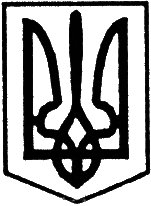 Благовіщенська  районна радаКіровоградської областідвадцять  Друга сесія сьомого скликання	   Р і ш е н н я від  “15 ” березня 2019 року	                                                           № 424м. Благовіщенське   Про звіт про фінансово-господарську   діяльність Благовіщенського   навчально-виховного комплексу №1   “Гімназія – заклад загальної середньої освіти    І-ІІІ ступенів –  заклад дошкільної освіти “Сонечко” Благовіщенської   районної ради за 2018 рік  Відповідно до Закону України  “Про місцеве самоврядування   в Україні”, заслухавши звіт директора Благовіщенського навчально-виховного комплексу №1 “Гімназія – заклад загальної середньої освіти  І-ІІІ ступенів – заклад дошкільної освіти “Сонечко” Благовіщенської районної ради Томашевського В.М. про фінансово-господарську діяльність Благовіщенського навчально-виховного комплексу №1 “Гімназія – заклад загальної середньої освіти І-ІІІ ступенів – заклад дошкільної освіти “Сонечко” Благовіщенської районної ради за 2018 рік, враховуючи рекомендації постійних комісій районної ради з питань планування, бюджету і фінансів. з питань освіти, охорони здоров’я, культури, фізкультури і спорту, обслуговування і соціального захисту населення, з питань комунальної власності, житлового господарства, побутового, торгівельного обслуговування та захисту прав споживачів та з питань агропромислового комплексу, регулювання земельних відносин та охорони навколишнього природного середовища,районна радавирішила:        1. Звіт про фінансово-господарську діяльність Благовіщенського навчально-виховного комплексу №1 “Гімназія – заклад загальної середньої освіти  І-ІІІ ступенів – заклад дошкільної освіти  “Сонечко” Благовіщенської районної ради за  2018 рік (додається) взяти до відома.        2. Роботу Благовіщенського навчально-виховного комплексу №1 “Гімназія – заклад загальної середньої освіти  І-ІІІ ступенів – заклад дошкільної освіти “Сонечко” Благовіщенської районної ради визнати задовільною.Голова районної ради 		    	                            І.КРИМСЬКИЙЗвітпро фінансово-господарську діяльністьБлаговіщенського навчально-виховного комплексу №1 “Гімназія – заклад загальної середньої освіти  І-ІІІ ступенів – заклад дошкільної освіти  “Сонечко” Благовіщенської районної ради за  2018 рікБлаговіщенське НВО №1 створено на базі опорного закладу - Благовіщенського НВК №1 та 3-х філій - Синицінвський НВК, Мечиславський НВК, Богданівський НВК. Опорний заклад та кожна філія  у своєму складі мають  шкільні підрозділи  та заклади дошкільної освіти.Всього в закладі працює 202 осіб, навчається 603 учні та 237 дітей дошкільного віку.Фінансування закладу протягом 2018року проводилось за рахунок освітньої субвенції, додаткової дотації, коштів районного бюджету та коштів міської та сільських рад. Всього на 2018рік за загальним фондом з бюджетів виділено 18919,5тис.грн., в т.ч. на оплату праці та нарахування на заробітну плату 15624,3тис.грн. (що становить 82,6% запланованих видатків), на придбання матеріалів 225,0тис.грн. (1,2%), медикаментів 5,8тис.грн., продуктів харчування 696,8тис.грн. (3,7%), оплату послуг 114,5тис.грн. (0,6%), на оплату видатків на відрядження 49,7тис.грн. (0,3%), на оплату комунальних послуг та енергоносіїв  - 2202,8тис.грн. (11,6%).Всього протягом 2018року витрачено коштів загального фонду  на суму 18341,4тис.грн., що становить 97% від запланованих видатків. В звітному році за рахунок загального фонду було придбано 4 принтери на суму 11,9тис.грн., меблі для 1 класу 13,9тис.грн., матеріали для поточного ремонту – 70,6тис.грн., виготовлено проектну документацію “Утеплення фасадів будівлі Благовіщенського НВК №1” на суму 24,1тис.грн.Досить вагомим джерелом фінансування в 2018році була субвенція отримана від міської та сільських рад. Так, протягом 2018року:Благовіщенською міською радою надано субвенції на суму 457,1тис.грн., які використано на виплату заробітної плати (108,6тис.грн.), на зменшення батьківської плати за перебування дітей в дошкільному закладі  - 201,7тис.грн., на літнє оздоровлення дітей в пришкільному таборі – 38,6тис.грн., на відшкодування видатків на відрядження – 9,0тис.грн., на придбання матеріалів – 15,5тис.грн., на оплату послуг – 6,0тис.грн., на поточний ремонт будівлі ЗДО “Сонечко” - 30,0тис.грн., на оплату електроенергії – 15,0тис.грн., на придбання вугілля – 65,0тис.грн.  Мечиславською сільською радою надано субвенцію на загальну суму 5,0тис.грн, які використано на літнє оздоровлення дітей в пришкільному таборі.Від Синицівської сільської ради надійшло 65,0тис.грн. за рахунок яких придбано вугілля  на суму 61,0тис.грн., та проведено літнє оздоровлення дітей в пришкільному таборі на суму 4,0тис.грн. Від Богданівської сільської ради було отримано субвенцію на оплату заробітної плати  - 32,0тис.грн., на оплату електроенергії – 5,0тис.грн., на придбання вугілля – 31,0тис.грн.  Від Великотроянівською сільською радою надано субвенцію на оплату послуг теплопостачання в сумі 50,0тис.грн. За спеціальним фондом кошторису протягом 2018року надійшло коштів на загальну суму 452,6тис.грн., в т.ч. від батьків за харчування дітей в дошкільних закладах – 439,3тис.грн. та орендарів за надані в оренду приміщення – 9,1тис.грн., від реалізації майна – 4,1тис.грн. Кошти спецфонду використані на придбання продуктів харчування в сумі 428,0тис.грн.грн. та придбання матеріалів для ремонту 6,0тис.грн., на придбання підручників 1,7тис.грн.Крім цього, протягом 2018року закладу надано благодійної допомоги на суму 257,9тис.грн. в т.ч. продуктами харчування – 139,4тис.грн., вугіллям – 28,6тис.грн., господарськими матеріали для ремонту – 7,2тис.грн., доріжки та килим – 4,9тис.грн., меблі та шкільні дошки – 36,9тис.грн. З бюджету розвитку в 2018році виділено коштів на загальну суму 106,0тис.грн., з яких придбано комп’ютерну техніку на суму 37,3тис.грн. та                              проведено поточний ремонт гаража на 68,0тис.грн.За програмою «Нова українська школа» в звітному році з державного бюджету було виділено 175,0тис.грн. та з районного – 28,6тис.грн., за рахунок яких придбано 67 парт та стільців для учнів на суму 81,7тис.грн., комп’ютерна техніка, в складі 1-го комп’ютера та багатофункціонального принтера та                        5 ламінаторів, на загальну суму 22,8тис.грн. та 4 проектори на суму 33,7тис.грн.,а також дидактичні навчальні засоби в сумі 65,4тис.грн.За іншими програмними заходами у сфері освіти Благовіщенський НВО №1 отримав 213,5тис.грн., за рахунок яких було придбано навчальні матеріали для кабінету біології на суму 163,8тис.грн., та 4 автоматизованих робочих місця, які скрадаються з комп’ютера та багатофункціонального принтера, на суму – 49,6тис.грн. __________________